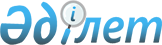 Техникалық реттеу, санитариялық, ветеринариялық және фитосанитариялық шаралар қолдану жөніндегі консультативтік комитеттің құрамына өзгерістер енгізу туралыЕуразиялық экономикалық комиссия Алқасының 2015 жылғы 18 тамыздағы № 81 өкімі.
      1. Қосымшаға сәйкес Еуразиялық экономикалық комиссия Алқасының 2012 жылғы 18 қыркүйектегі № 161 шешімімен бекітілген Техникалық реттеу, санитариялық, ветеринариялық және фитосанитариялық шаралар қолдану жөніндегі консультативтік комитеттің құрамына өзгерістер енгізілсін.  
       2. Осы Өкім ресми жарияланған күнінен бастап күнтізбелік 10 күн өткен соң күшіне енеді. Техникалық реттеу, санитариялық, ветеринариялық және фитосанитариялық шаралар қолдану жөніндегі консультативтік комитеттің құрамына енгізілетін ӨЗГЕРІСТЕР 
      Техникалық реттеу, санитариялық, ветеринариялық және фитосанитариялық шаралар қолдану жөніндегі консультациялық комитеттің құрамы мынадай редакцияда жазылсын: Техникалық реттеу, санитариялық, ветеринариялық және фитосанитариялық шаралар қолдану жөніндегі консультативтік комитеттің ҚҰРАМЫ
					© 2012. Қазақстан Республикасы Әділет министрлігінің «Қазақстан Республикасының Заңнама және құқықтық ақпарат институты» ШЖҚ РМК
				
      Еуразиялық экономикалық комиссия       Алқасының Төрағасы                             В. Христенко
Еуразиялық экономикалық
комиссия Алқасының
2015 жылғы 18 тамыздағы
№ 81 өкіміне
ҚОСЫМША"Еуразиялық экономикалық
 комиссия Алқасының
2012 жылғы 18 қыркүйектегі
№ 161 шешімімен
БЕКІТІЛГЕН
(Еуразиялық экономикалық
 комиссия Алқасының 
2015 жылғы 18 тамыздағы 
№ 81өкімінің редакциясында)
               Армения Республикасынан
               Армения Республикасынан
               Армения Республикасынан
АветисянЛилит
–
Армения Республикасы Ауруларды бақылау және оның профилактикасы жөніндегі ұлттық орталық бас директорының орынбасары
Бадалян
Гарник Жораевич
–
Армения Республикасы Экономика министрінің орынбасары
Бакунц
Нуне
–
Армения Республикасы Ауруларды бақылау және оның профилактикасы жөніндегі ұлттық орталық бас директорының орынбасары
Давтян
Лусине Александровна
–
Армения Республикасы Ауыл шаруашылығы министрлігі Мемлекеттік азық-түлік өнімдері қауіпсіздігі қызметі бастығының орынбасары
Максудян
Лили Погосовна
–
Армения Республикасы Экономика министрлігі Стандарттау, метрология және техникалық реттеу басқармасының бастығы
Саакян
Артак
–
Армения Республикасы Денсаулық сақтау министрлігі Мемлекеттік денсаулық сақтау инспекциясының бастығы
Тарасян
Эмиль Самвелович
–
Армения Республикасы Экономика министрінің орынбасары
              Беларусь Республикасынан
              Беларусь Республикасынан
              Беларусь Республикасынан
Гаевский
Игорь Владимирович
–
Беларусь Республикасы Денсаулық сақтау министрінің орынбасары–Беларусь Республикасының бас мемлекеттік санитар дәрігері  
Гракун
Владимир Владимирович
–
Беларусь Республикасы Ауыл шаруашылығы және азық-түлік министрінің орынбасары 
КуцкоАлександр Иванович
–
Беларусь Республикасы Ауыл шаруашылығы және азық-түлік министрлігінің Ветеринариялық және азық-түліктік қадағалау департаменті директорының  орынбасары – Беларусь Республикасы бас мемлекеттік ветеринар инспекторының орынбасары
Назаренко
Виктор Владимирович
–
Беларусь Республикасы Стандарттау жөніндегі мемлекеттік комитеттің төрағасы
Пивовар                             Василий Петрович
–
Беларусь Республикасы Ауыл шаруашылығы және азық-түлік министрінің орынбасары –Ветеринариялық және азық-түліктік қадағалау департаментінің директоры, Беларусь Республикасының бас мемлекеттік ветеринар инспекторы, Беларусь Республикасының бас мемлекеттік ветеринар дәрігері
Скуранович
Анжела Леонидовна
–
"Республикалық гигиена, эпидемиология және қоғамдық денсаулық орталығы" мемлекеттік мекемесі бас дәрігерінің орынбасары 
Сычик
Сергей Иванович
–
"Гигиена ғылыми-практикалық орталығы" республикалық біртұтас кәсіпорнының директоры
Татарицкий
Валентин Болеславович
–
Беларусь Республикасы Стандарттау жөніндегі мемлекеттік комитеті төрағасының бірінші орынбасары
           Қазақстан Республикасынан
           Қазақстан Республикасынан
           Қазақстан Республикасынан
Бекенова
Бибігүл Темірғалиқызы
–
Қазақстан Республикасы Ауыл шаруашылығы министрлігі Ветеринариялық және тамақ қауіпсіздігі департаментінің директоры  
Доғалов
Ғалымжан Тілектесұлы
–
Қазақстан Республикасы Инвестициялар және даму министрлігі Техникалық реттеу және метрология комитеті төрағасының орынбасары 
Қанаев
Серікжан Зиаданұлы
–
Қазақстан Республикасы Парламенті Мәжілісі Экономикалық реформа және өңірлік даму комитетінің мүшесі
Қанешев
Біржан Бисекенұлы
–
Қазақстан Республикасы Инвестициялар және даму министрлігі Техникалық реттеу және метрология комитетінің төрағасы
Кәрімов
Айдын Мейрамбекұлы
–
Қазақстан Республикасы Ұлттық экономика министрлігі Халықаралық экономикалық интеграция департаменті директорының орынбасары 
Ошақбаев
Рахым Сәкенұлы
–
Қазақстан Республикасының "Атамекен" Ұлттық кәсіпкерлер палатасы басқарма төрағасының орынбасары (басқарма мүшесі) 
Перуашев
Азат Тұрлыбекұлы
–
Қазақстан Республикасы Парламенті Мәжілісі Экономикалық реформа және өңірлік даму комитетінің мүшесі
Сәдуақасов
Нұрқан Олжабайұлы
–
Қазақстан Республикасы Ұлттық экономика министрлігі  Тұтынушылардың құқықтарын қорғау комитеті Техникалық регламенттер мен санитарлық шарлар талаптарының сақталуын бақылау басқармасының басшысы  
                 Ресей Федерациясынан
                 Ресей Федерациясынан
                 Ресей Федерациясынан
Абрамов
Алексей Владимирович
–
Техникалық реттеу және метрология  жөніндегі федералдық агенттігінің басшысы
Данкверт
Сергей Алексеевич
–
Ветеринариялық және фитосанитариялық қадағалау жөніндегі федералдық қызметінің басшысы
Каграманян
Игорь Николаевич
–
Ресей Федерациясы Денсаулық сақтау министрінің орынбасары 
Левин                                                     Сергей Львович
–
Ресей Федерациясы Ауыл шаруашылығы министрінің орынбасары 
Никитин
Глеб Сергеевич
–
Ресей Федерациясы Өнеркәсіп және сауда министрінің бірінші орынбасары 
Петров
Дмитрий Юльевич
–
Ресей Федерациясы Президентінің жанындағы Сертификаттау, лицензиялау және техникалық реттеу мәселелері бойынша кәсіпкерлердің құқықтарын қорғау жөніндегі уәкілдің қоғамдық өкілі  
Попова
Анна Юрьевна
–
Тұтынушылардың құқықтарын қорғау және адам саулығы саласындағы Федералдық қадағалау қызметінің басшысы – Ресей Федерациясының бас мемлекеттік санитар дәрігері
Рыбас
Александр Леонидович
–
Экологиялық, технологиялық және атомдық қадағалау жөніндегі федералдық қызметі статс-хатшысы – басшысының орынбасары
Фомичев
Олег Владиславович
–
Ресей Федерациясы Экономикалық даму министрлігі статс-хатшысы– министрдің орынбасары
Шипов
Савва Витальевич
–
Аккредиттеу жөніндегі федералдық қызметінің басшысы".